Памятка для родителей «Вред курительных смесей»Управление Роспотребнадзора  по Свердловской области информирует Вас, что на территории области в настоящее время в свободной продаже без ограничений осуществляется реализация некурительной никотиносодержащей продукции для рассасывания и жевания. Безопасность для жизни и здоровья человека не подтверждена, она является потенциально небезопасной, так как  в состав входит никотин, включённый в Регистр Потенциально - опасных химических веществ. Данная продукция доступна для продажи несовершеннолетним.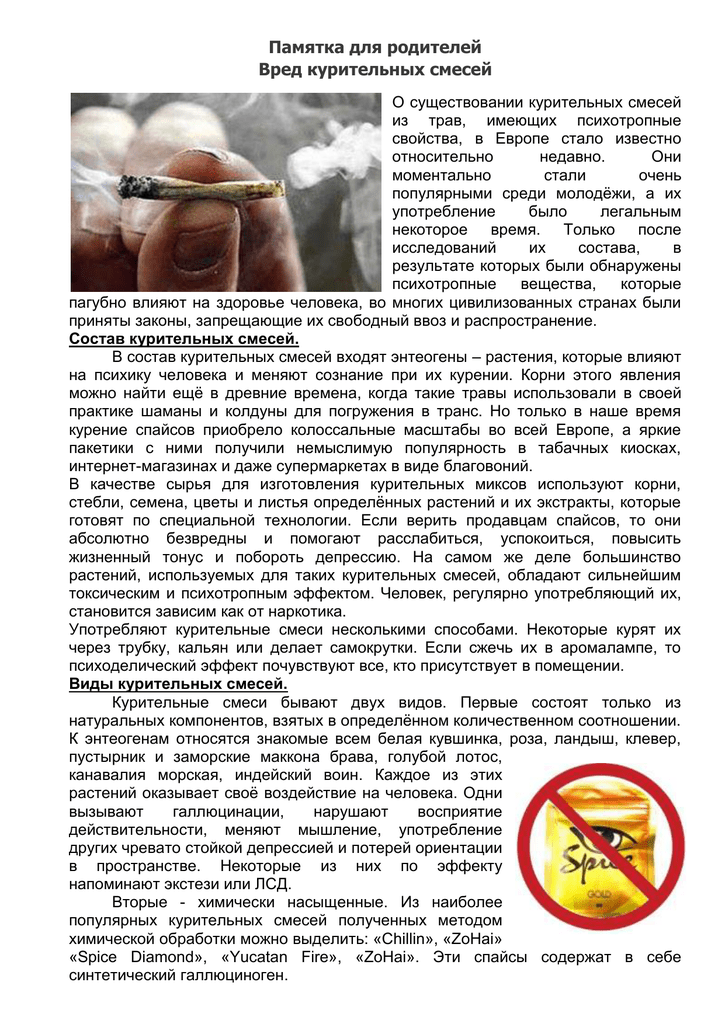 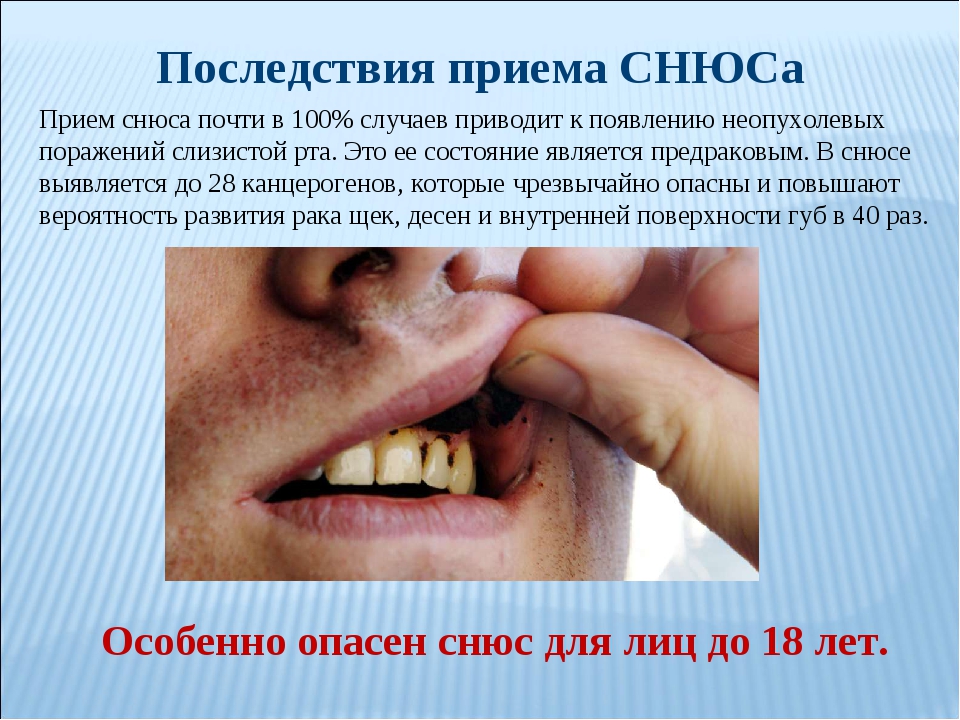 